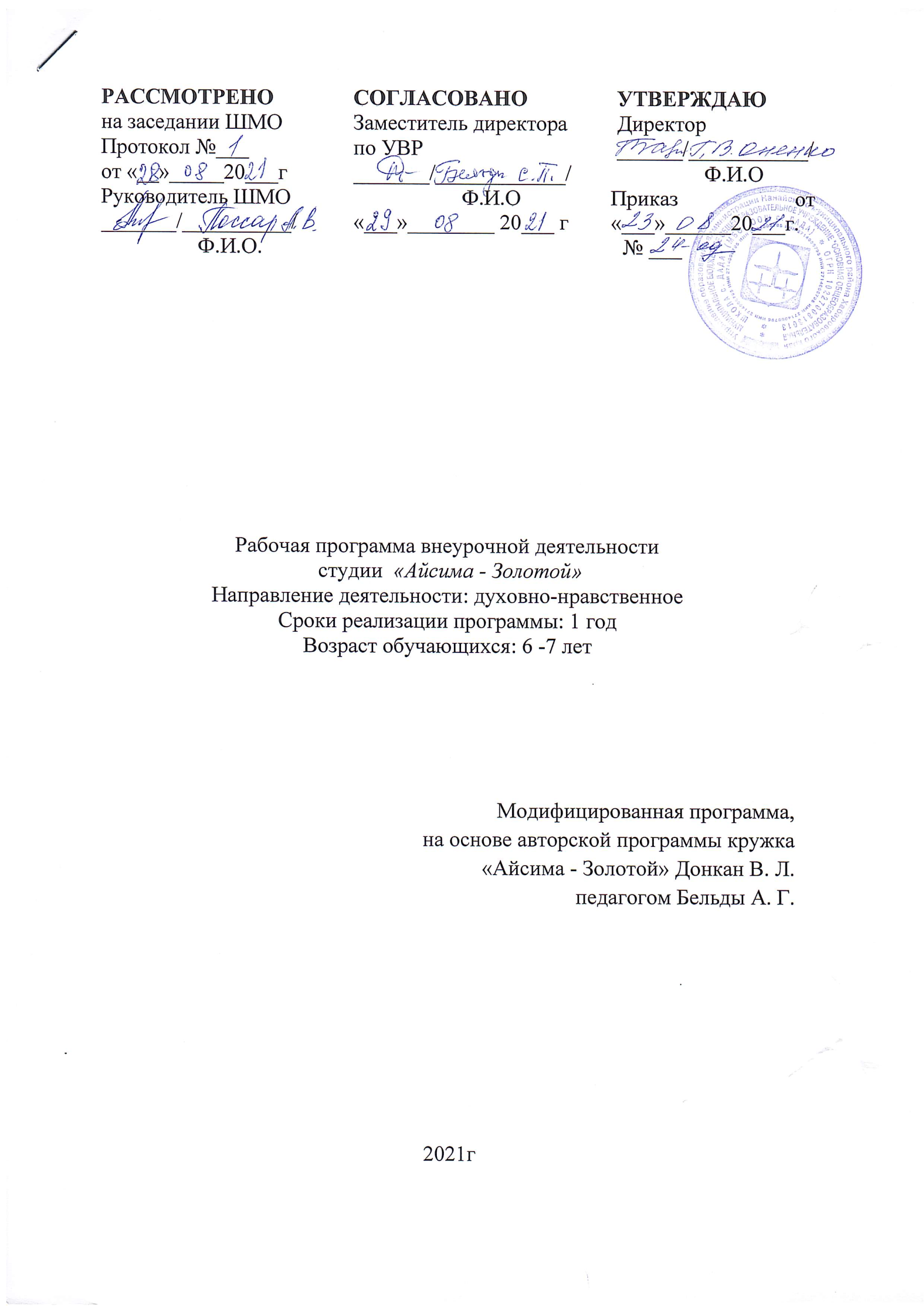 Пояснительная записка                  Программа студии «Айсима – Золотой» разработана на основе авторской программы «Нанайский язык» А. С. Киле. Ориентирована на детей младшего школьного возраста, которые слабо или совсем не владеют нанайским языком.   Прежде всего, дети должны почувствовать интерес к родному слову, а через него - к культуре своего народа, осознать свою собственную принадлежность к нему.  Тематический план и программа кружка «Айсима - золотой» рассчитаны на обучающихся 1 класса в количестве 33 часов.  	 Цель  программы: обучить детей общению на родном языке.  Задачи:• Развивать творческие способности и эмоциональную сферу детей через подвижные игры народов мира и Приамурья, ролевые игры с общением на родном языке (ключевые фразы), инсценировку нанайских сказок, организацию выставок детского творчества;• Формировать опыт социального взаимодействия, веры в свои возможности через участие в ярмарках, концертах, акциях;• Пропагандировать здоровый образ жизни;• Воспитывать любовь к своей родной земле и ко всему миру.Форма проведения занятийЗанятия проводятся в игровой форме.Требования к уровню подготовки обучающихся Учащиеся должны знать:Лексику изучаемых тем;Традиции своего народа и народов проживающих на территории края;Основные правила поведения в окружающей среде.Учащиеся должны уметь:Использовать в речи лексику изученных тем;Рассказывать сказки, предания и легенды своего народа;	  Выражать свои мысли полно и точно;Календарно-тематическое планированиеЛитератураБельды Н.Н. Сокровище края сильной воды. РИОТИП г. Хабаровск, 2009 г.Булгакова Т.Д. Нанайские напевы. Хабаровск, 1983 г.Гейкер В.И. Сказы халбинской земли.Киле А.С. Нанайский язык. Программа для 1 – 4 классов средней школы с изучением родного языка.Хабаровск, 2001 г.Оненко Г.Н., Киле Л.Т., Актанко Т.К. Картинный словарь нанайского языка. Реченька. Хабаровское книжное издательство, 2003 г.Пассар А. Сказки моего детства. Хабаровское книжное издательство, 2002Прокопенко В.И. Самобытные игры нанайцев. Хабаровск, 1988 г.Чадаева А. Древний свет. Сказки, легенды, предания народов Хабаровского края. Хабаровск, 1990 г.№Дата Дата Кол.часовТема занятияЭлементы содержаниеПланируемые результаты освоения материала№планфактКол.часовТема занятияЭлементы содержаниеПланируемые результаты освоения материала1 Айсима боло. Золотая осень. Экскурсия на берег Амура.Пополнение лексики1Творческая мастерская.Изготовление поделок из природного материала.Поделки из природного материала1Экскурсия в лес «Золотые листья – айсима хабдата».Наблюдение за окружающим миром, погодой.Сбор гербария из осенних листьев.Создание гербария1Чудесные превращения. Рисование красками, мелками «Осенний пейзаж»   Освоят способы приёма работы с гуашью1Усинду – хай?А что у нас в огороде?Викторина «Загадки на грядке»1Ниӊман– сказка.Инсценировка сказки «Кто сильнее?» «Литературнай холан» 2 кл. стр.49Пополнение лексики1Праздник Золотой осени. Праздник кетовой путины.Игра «На рыбалке»Пополнение лексики. Тема «Рыбы»1Далёкое прошлое древнего Амура.Экскурсия в музей1Туэгухэни.Наступила зима.Экскурсия. «Какой бывает снег?»1Птицы – наши друзья.Беседа «Что бы было, если бы птицы исчезли?»Пополнение лексики.Тема «Птицы»1Наши младшие братья – домашние любимцы.Рисование  домашних животных.Пополнение лексики.Тема «Домашние животные»1В сказке.	Инсценировка сказки по выбору.Развитие речи1Загадки из лунки.Загадки о рыбах.1Музыка Древнего Амура.	  Разучивание нанайских песен, игр1Праздник первой добычи.Чтение книги В.Гейкера «Акашины берега» - «Ака боани» - главы о празднике первой рыбалки и первой добычи.1Следы на снегу.Рисование иллюстраций к сказкам.Композиция на листе1У кого какой домик?Экскурсия в библиотеку.1Зимние забавыРисование«На горке»1Неӊне. Весна.Экскурсия на природу.Бережное отношение к природе1Бабочки на снегу.Беседа о насекомых. Рисование или аппликация (национальный орнамент) – «Бабочка».Изготовление нанайского орнамента1Птицы прилетели.Акция (с родителями) «Птичья квартира» - изготовление скворечников.1Первые цветы.Изготовление декоративной вербы из бусинок и веточек.1Экскурсия на АмурПодвижные игры на свежем воздухе.1Игры наших дедушекМалое северное многоборье.Познакомятся с детскими нанайскими играми1Игры наших бабушек	Конкурс Пудин.Конкурс мастериц.1О чем говорит моё имя?Иллюстрирование легенды «Тигриный род Актанка»1Дёагойни. Скоро лето.Конкурс рисунков1Мамины помощникиЭстафета1Проект «Цветущий газон»Эскиз газона1Мы – цветоводыПосадка семян цветов1Краски летаИзготовление панно «Цветы»1Творим красотуПридумать декоративные элементы для украшения клумбы или территории газона.1Защита проекта.Защита проектов «Наш газон»